SURRENDER OF ACT FIREARMS LICENCE ACT Firearms Act 1996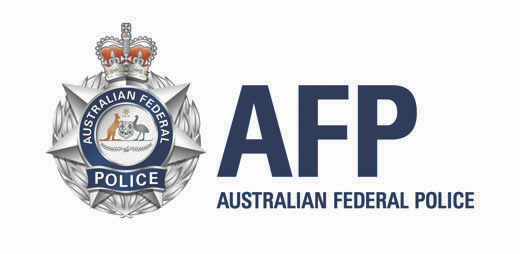 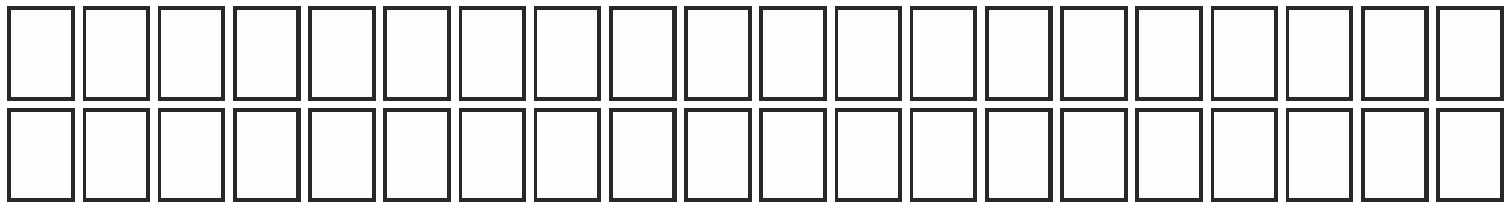 ACT Firearms RegistryUse OnlyLicence Number:APPLICANT DETAILSFirearms licence numberSurnameGiven Name(s)Date of Birthdd	mm	yyyyI wish to surrender my ACT Firearms Licence for the following reason:Moved InterstatePrevious ACT AddressNew AddressNew Licence DetailsWhat state is this licence issue in?ACTNSW	VIC	TAS	QLD	NT	SA	WAFirearm(s) Sold/DisposedDealer Return NumberIf more than one firearm has been sold or disposed of, enter the dealer return numbers in the box below.Licence No Longer RequiredOther Reason (please provide details below)Signature of Licence Holder	dd	mm	yyyyAFP 3017 (1/09)AF2009-19 Approved by Commander Bruce Hill, ACT Firearms Registrar on 7 September 2009 under s271 of the ACT Firearms Act 1996